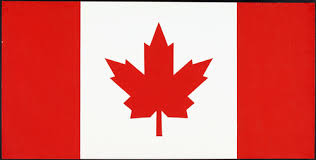 Adı: Begümnur CANKomite: Birleşmiş Milletler Güvenlik KonseyiGündem Maddesi: Dağlık Karabağa Sorununun Çözüme KavuşturulmasıÜlke: KanadaKanada Kuzey Amerika kıtasının en kuzeyindeki ülke. Büyüklüğü, Büyük Okyanustan, Kuzey Arktik denizine kadar 9.98 milyon kilometre karedir. Bu özelliğiyle, yüz ölçümü bakımından dünyanın en büyük 2. ülkesidir. Amerika Birleşik Devletleri ile Kanada'nın ortak sınırı dünyanın en uzun kara sınırını oluşturur. Kanada, 200.000 km den fazla bir mesafe ile dünyanın en uzun sahil şeridine sahiptir.Kanada'nın topraklarında çoğunlukla ormanlar ve bunun yanı sıra Rocky Dağları'ndaki tundra hakimdir. Nüfusun beşte dördü güney sınırına yakın yaşamaktadır. Kanada'da zaman genellikle soğuk ya da çok ciddi kış soğuklarıyla geçer ancak Kanada'nın güneyindeki alanlar yaz aylarında bir o kadar da sıcak olur. Kanada'nın başkenti Ottawa'dır. Ülke, hem Frankofon hem de İngiliz Milletler Topluluğuna bağlıdır.Kanada çağdaş ve teknolojik olarak ilerlemiş bir ülkedir ve fosil yakıt kaynakları, nükleer enerji üretimi ve hidroelektrik güç üretim imkanları ile enerji bakımından genelde kendine yeterlidir. Ekonomisi geleneksel olarak yüksek miktarlardaki doğal kaynaklarına dayalıdır. Her ne kadar çağdaş Kanada ekonomisi çeşitlenmişse de doğal kaynakların kullanımı günümüzde çoğu bölgesel ekonominin önemli bir parçasıdır.Kanada'da en az 10.000 yıl boyunca İlk Halklar olarak tanınan yerliler yaşamıştır. Avrupalılar tarafından ilk ziyaret 1000 yılı civarında, kısa bir süreliğine Newfoundland'e yerleşen Vikingler tarafından yapılmıştır. Kolonici Avrupalılar, 16. yüzyılın sonu 17. yüzyılın başı gibi Kanada'ya geldi.1763'te Yedi Yıl Savaşı'ndan sonra Fransa, Karayip Adaları'nı tutup Kuzey Amerikan kolonisi Yeni Fransa'yı Büyük Britanya'ya bırakmaya karar verdi.Amerikan Devrimi'nden sonra Büyük Britanya'ya sadık olanlar Kanada'ya yerleştiler.1 Temmuz 1867'de İngiliz Kuzey Amerika Yasası'nın geçmesiyle Büyük Britanya, Kuzey Amerikan kolonisi dört eyaletinden oluşan federasyona kendini yerel yönetim hakkı verdi. Bu eyaletlerden “Kanada” ikiye ayrılıp Québec ve Ontario eyaletlerini meydana getirdi, diğer iki eyalet de New Brunswick ve Yeni İskoçya'ydı. Kanada Konfederasyonu terimi bu birleşimi ifade eder ve genellikle sonuçlanan federasyon için de kullanılır. Diğer İngiliz koloni ve bölgeleri de kısa zamanda Konfederasyon'a bağlandılar.1880'de Kanada, Newfoundland ve Labrador dışında, şu anki alanına sahipti. Dominyon'un tüm ilişkilerinin kontrolü Westminster Tüzüğü ile 1931'de ve 1982'de Kanada Anayasası'nın kabulü ile sağlandı.20. yüzyılın ikinci yarısında, çoğunluğu Fransızca konuşan Québec eyaletinin bazı vatandaşları 1980 ve 1995'teki iki referandum ile bağımsızlık kazanmaya çalıştılar. Her iki referandum da Quebecois Partisi liderliğindeydi ve ilki %60, ikincisi %50.6 hayır oyu ile reddedildi.Kanada parlamenter demokrasi ve anayasal monarşi ile yönetilen bir federasyondur. Devlet Başkanı ve hükümdarı “Kanada Kraliçesi” sıfatı ile Kraliçe II. Elizabeth'dir. Kanada Dağlık Karabağ sorununda tarafları sükunete davet etti. Kanada dış işleri bakanı Stephane Dion açıklamasında şu görüşlere yer verdi: ’Dağlık Karabağ’da Ermeni ve Azeri güçleri arasındaki tırmanan son çatışmalar endişe vericidir.Biz tarafların hemen sükunete dönmelerini ve bunda sebat etmelerini gerçek bir ateşkesle Avrupa Güvenlik ve İşbirliği Teşkilatı (AGİT)Minsk Grubu çerçevesinde sorunu diyalog yoluyla çözmek için adım atmaları gerektiğine inanıyoruz. Kanada, bu çatışmanın, barışçıl müzakere yolları ile çözümünden başka bir alternatifi olduğuna inanmamaktadır. "Kanada Delegesi Olarak çözüm önerimiz:Her iki ülkeninde çıkarlarını göz önünde bulunduracak şekilde bir sözleşme imzalamak.Kanada askerlerinin bölgede bulunarak olası bir sıkıntı durumunda müdahale etmesi.